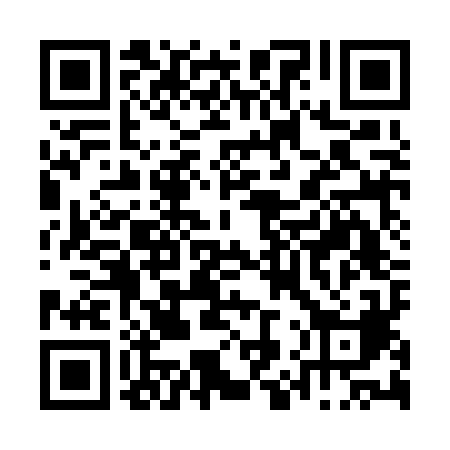 Prayer times for Casal dos Vares, PortugalWed 1 May 2024 - Fri 31 May 2024High Latitude Method: Angle Based RulePrayer Calculation Method: Muslim World LeagueAsar Calculation Method: HanafiPrayer times provided by https://www.salahtimes.comDateDayFajrSunriseDhuhrAsrMaghribIsha1Wed4:506:331:296:248:2710:032Thu4:496:321:296:248:2810:043Fri4:476:311:296:258:2910:064Sat4:456:291:296:268:2910:075Sun4:446:281:296:268:3010:086Mon4:426:271:296:278:3110:107Tue4:416:261:296:278:3210:118Wed4:396:251:296:288:3310:139Thu4:386:241:296:288:3410:1410Fri4:366:231:296:298:3510:1511Sat4:356:221:296:298:3610:1712Sun4:336:211:296:308:3710:1813Mon4:326:201:296:308:3810:2014Tue4:306:191:296:318:3910:2115Wed4:296:181:296:318:4010:2216Thu4:276:171:296:328:4110:2417Fri4:266:161:296:328:4210:2518Sat4:256:151:296:338:4310:2619Sun4:236:151:296:338:4410:2820Mon4:226:141:296:348:4410:2921Tue4:216:131:296:348:4510:3022Wed4:206:121:296:358:4610:3223Thu4:196:121:296:358:4710:3324Fri4:176:111:296:368:4810:3425Sat4:166:111:296:368:4910:3526Sun4:156:101:306:378:5010:3727Mon4:146:091:306:378:5010:3828Tue4:136:091:306:388:5110:3929Wed4:126:081:306:388:5210:4030Thu4:116:081:306:398:5310:4131Fri4:116:071:306:398:5310:42